Berufsfachschule BaselSearch results for "Englische Bücher"Author / TitlePlace, Editor, YearMedientypCall number / Availability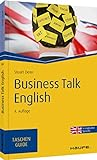 Dean, StuartBusiness talk EnglishFreiburg : Haufe, 2020Sachbuch802available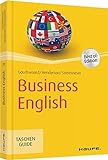 Goudswaard, GertrudBusiness EnglishFreiburg im Breisgau : Haufe, 2020Sachbuch802available